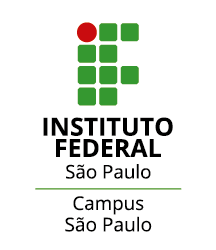 EDITAL Nº SPO.054, DE 31 DE AGOSTO DE 2023PROCESSO SELETIVO PARA DISCENTES PARA O PROGRAMA DE PÓS-GRADUAÇÃO STRICTO SENSU MESTRADO PROFISSIONAL EM ENSINO DE CIÊNCIAS E MATEMÁTICAANEXO I                          AUTODECLARAÇÃO ÉTNICO RACIALAo Colegiado do Curso regido pelo Edital nº 054/2023 para ingresso no curso de Pós-graduação Stricto Sensu, nível de Mestrado Profissional em Ensino de Ciências e Matemática do Campus São Paulo do Instituto Federal de Educação, Ciência e Tecnologia de São Paulo.Declaro que sou _______________________ [negro (preto ou pardo) ou indígena], para o fim específico de atender ao item _________ do Edital nº SPO.054/2023, bem como estou ciente de que se for detectada falsidade desta declaração, estarei sujeito às penalidades legais, inclusive de eliminação deste processo seletivo, em qualquer fase, e de anulação de minha matrícula caso tenha sido matriculado(a) após procedimento regular, em que sejam assegurados o contraditório e a ampla defesa._________________________ , ______ de ___________ de 2023._____________________________________________Assinatura do(a) candidato(a)Nome do(a) Candidato(a):Nome do(a) Candidato(a):CPF:RG:E-mail:Telefone: